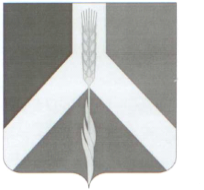 РОССИЙСКАЯ   ФЕДЕРАЦИЯСОВЕТ  ДЕПУТАТОВУсть - Багарякского сельского поселенияКунашакского муниципального района Челябинской областиРЕШЕНИЕ6 – го заседания  Совета депутатовУсть - Багарякского сельского поселенияшестого созывас. Усть - Багарякот 29.10.2021 г.									 № 17       О внесении изменений в Решение № 18 от 25.12.2020 г. Совета депутатов Усть – Багарякского сельского поселения« О бюджете Усть – Багарякского сельского поселения на 2021 год и на плановый период 2022 и 2023 годов»         В соответствии с Бюджетным кодексом Российской Федерации, Федеральным законом от 06.10.2003 № 131-ФЗ «Об общих принципах организации местного самоуправления в Российской Федерации», Уставом Усть – Багарякского сельского поселения, Положением о бюджетном процессе в Усть – Багарякском сельском поселении,Совет депутатов Усть - Багарякского сельского поселения    Р Е Ш А Е Т:Внести в Решение Совета депутатов Усть – Багарякского сельского поселения от 25.12.2020 г. № 18 «О бюджете Усть – Багарякского сельского поселения на 2021 год и на плановый период 2022 и 2023 годов» изменения согласно Приложению. Настоящее Решение вступает в силу со дня его подписания и подлежит   опубликованию в средствах массовой информации в соответствии с действующим законодательством.Контроль исполнения данного Решения возложить на финансово - бюджетную комиссию Совета депутатов Усть - Багарякского сельского поселения.Председатель Совета депутатов                                                         Г.Б. АзнабаевПриложение 1Приложение 1к решению  Совета депутатов Усть-Багарякского сельского поселенияк решению  Совета депутатов Усть-Багарякского сельского поселенияк решению  Совета депутатов Усть-Багарякского сельского поселенияк решению  Совета депутатов Усть-Багарякского сельского поселенияк решению  Совета депутатов Усть-Багарякского сельского поселения«О бюджете Усть-Багарякского сельского поселения на 2021 год«О бюджете Усть-Багарякского сельского поселения на 2021 год«О бюджете Усть-Багарякского сельского поселения на 2021 год«О бюджете Усть-Багарякского сельского поселения на 2021 год«О бюджете Усть-Багарякского сельского поселения на 2021 годи на плановый период 2022 и 2023 годов»и на плановый период 2022 и 2023 годов»и на плановый период 2022 и 2023 годов»и на плановый период 2022 и 2023 годов»от «29 »октября 2021 года № 17от «29 »октября 2021 года № 17от «29 »октября 2021 года № 17от «29 »октября 2021 года № 17Распределение бюджетных ассигнований по разделам, подразделам, целевым статьям Распределение бюджетных ассигнований по разделам, подразделам, целевым статьям Распределение бюджетных ассигнований по разделам, подразделам, целевым статьям Распределение бюджетных ассигнований по разделам, подразделам, целевым статьям Распределение бюджетных ассигнований по разделам, подразделам, целевым статьям Распределение бюджетных ассигнований по разделам, подразделам, целевым статьям и группам (группам и подгруппам) видов расходов классификации расходови группам (группам и подгруппам) видов расходов классификации расходови группам (группам и подгруппам) видов расходов классификации расходови группам (группам и подгруппам) видов расходов классификации расходови группам (группам и подгруппам) видов расходов классификации расходови группам (группам и подгруппам) видов расходов классификации расходовбюджетов на 2021 годбюджетов на 2021 годбюджетов на 2021 годбюджетов на 2021 годбюджетов на 2021 годбюджетов на 2021 годтыс.руб.НаименованиеКод функциональной классификацииКод функциональной классификацииКод функциональной классификацииКод функциональной классификацииСуммаНаименованиеРазделПодразделЦелевая статьяГруппа вида расходаСуммаНаименованиеРазделПодразделЦелевая статьяГруппа вида расходаСуммаВсего7 396,563ОБЩЕГОСУДАРСТВЕННЫЕ ВОПРОСЫ01004 453,486Функционирование высшего должностного лица субъекта Российской Федерации и муниципального образования0102547,674Непрограммные направления деятельности010299 0 00 00000547,674Расходы общегосударственного характера010299 0 04 00000547,674Глава муниципального образования010299 0 04 20300547,674Расходы на выплаты персоналу в целях обеспечения выполнения функций государственными (муниципальными) органами, казенными учреждениями органами управления государственными внебюджетными фондами010299 0 04 20300100547,674Функционирование законодательных (представительных) органов государственной власти и представительных органов муниципальных образований0103123,030Расходы общегосударственного характера010399 0 04 00000123,030Финансовое обеспечение выполнения функций государственными органами010399 0 04 20401123,030Расходы на выплаты персоналу в целях обеспечения выполнения функций государственными (муниципальными) органами, казенными учреждениями органами управления государственными внебюджетными фондами010399 0 04 20401100123,030Функционирование Правительства Российской Федерации, высших исполнительных органов государственной власти субъектов Российской Федерации, местных администраций,  в том числе:01043 501,814Расходы общегосударственного характера010499 0 04 000002 875,185Финансовое обеспечение выполнения функций государственными органами010499 0 04 204012 875,185Расходы на выплаты персоналу в целях обеспечения выполнения функций государственными (муниципальными) органами, казенными учреждениями органами управления государственными внебюджетными фондами010499 0 04 204011002 211,059Закупка товаров, работ и услуг для обеспечения государственных (муниципальных) нужд010499 0 04 20401200664,126Уплата налога на имущество организаций и земельного налога010499 0 89 00000669,000Иные бюджетные ассигнования010499 0 89 20401800669,000Обеспечение деятельности финансовых, налоговых и таможенных органов и органов финансового (финансово-бюджетного) надзора0106263,112Расходы общегосударственного характера010699 0 04 00000263,112Финансовое обеспечение выполнения функций государственными органами010699 0 04 20401263,112Расходы на выплаты персоналу в целях обеспечения выполнения функций государственными (муниципальными) органами, казенными учреждениями органами управления государственными внебюджетными фондами010699 0 04 20401100263,112Другие общегосударственные вопросы011318,162Расходы общегосударственного характера011399 0 00 0000018,162Выполнение других обязательств муниципальных образований011399 0 00 54690 2000,000Расходы на выплаты персоналу в целях обеспечения выполнения функций государственными (муниципальными) органами, казенными учреждениями органами управления государственными внебюджетными фондами011399 0 04 092031000,000Закупка товаров, работ и услуг для обеспечения государственных (муниципальных) нужд011399 0 04 092032000,000Безвозмездные перечисления бюджетам011379 0 003203018,162Перечисления другим бюджетам бюджетной системы Российской Федерации011379 0 003203020018,162НАЦИОНАЛЬНАЯ ОБОРОНА0200226,600НАЦИОНАЛЬНАЯ ОБОРОНА0200226,600Мобилизационная  и вневойсковая подготовка0203226,600Государственная программа Челябинской области "Обеспечение общественной безопасности в Челябинской области"020346 0 00 00000226,600Осуществление первичного воинского учета  на территориях ,где отсутствуют  военные комиссариаты020346 3 00 51180226,600Расходы на выплаты персоналу в целях обеспечения выполнения функций государственными (муниципальными) органами, казенными учреждениями органами управления государственными внебюджетными фондами020346 3 00 51180100226,600Закупка товаров, работ и услуг для обеспечения государственных (муниципальных) нужд020346 3 00 511802000,000НАЦИОНАЛЬНАЯ БЕЗОПАСНОСТЬ И ПРАВООХРАНИТЕЛЬНАЯ ДЕТЕЛЬНОСТЬ030070,000Обеспечение пожарной безопасности031070,000Непрограммные направления деятельности031099 0 00 0000070,000Национальная безопасность и правоохранительная деятельность031099 0 09 92480070,000Расходы на выплаты персоналу в целях обеспечения выполнения функций государственными (муниципальными) органами, казенными учреждениями органами управления государственными внебюджетными фондами031099 0 99 248001000,000Закупка товаров, работ и услуг для обеспечения государственных (муниципальных) нужд031099 0 99 2480020070,000НАЦИОНАЛЬНАЯ ЭКОНОМИКА04000,000Сельское хозяйство и рыболовство04050,000Государственная программа Челябинской области "Развитие сельского хозяйства в Челябинской области"040531 0 00 000000,000Организация мероприятий по отлову животных без владельцев, в том числе их транспортировке и немедленной передаче в приюты для животных040531 6 00 610810,000Закупка товаров, работ и услуг для обеспечения государственных (муниципальных) нужд040531 6 00 610812000,000Организация мероприятий, проводимых в приютах для животных040531 6 00 610820,000Закупка товаров, работ и услуг для обеспечения государственных (муниципальных) нужд040531 6 00 610822000,000ЖИЛИЩНО-КОММУНАЛЬНОЕ ХОЗЯЙСТВО05002 603,800Коммунальное хозяйство0502325,700Непрограммные направления деятельности050299 0 00 00000325,700Поддержка коммунального хозяйства050299 0 35 00000325,700Мероприятия в области коммунального хозяйства050299 0 35 35102325,700Мероприятия в области коммунального хозяйства050299 0 35 35102325,700Закупка товаров, работ и услуг для обеспечения государственных (муниципальных) нужд050299 0 35 35102200325,700Благоустройство05032 278,100Непрограммные направления деятельности050399 0 00 000002 278,100Мероприятия в области благоустройства050399 0 60 000002 278,100Уличное освещение050399 0 60 600012 048,100Закупка товаров, работ и услуг для обеспечения государственных (муниципальных) нужд050399 0 60 600012002 048,100Прочие  мероприятия  по благоустройству (содержание свалок)050399 0 60 60005230,000Закупка товаров, работ и услуг для обеспечения государственных (муниципальных) нужд050399 0 60 60005200230,000Приложение 2Приложение 2Приложение 2Приложение 2Приложение 2Приложение 2к решению  Совета депутатов Усть-Багарякского сельского поселенияк решению  Совета депутатов Усть-Багарякского сельского поселенияк решению  Совета депутатов Усть-Багарякского сельского поселенияк решению  Совета депутатов Усть-Багарякского сельского поселенияк решению  Совета депутатов Усть-Багарякского сельского поселенияк решению  Совета депутатов Усть-Багарякского сельского поселения«О бюджете Усть-Багарякского сельского поселения на 2021 год«О бюджете Усть-Багарякского сельского поселения на 2021 год«О бюджете Усть-Багарякского сельского поселения на 2021 год«О бюджете Усть-Багарякского сельского поселения на 2021 год«О бюджете Усть-Багарякского сельского поселения на 2021 год«О бюджете Усть-Багарякского сельского поселения на 2021 годи на плановый период 2022 и 2023 годов»и на плановый период 2022 и 2023 годов»и на плановый период 2022 и 2023 годов»и на плановый период 2022 и 2023 годов»и на плановый период 2022 и 2023 годов»от «29»октября 2021 года № 17от «29»октября 2021 года № 17от «29»октября 2021 года № 17от «29»октября 2021 года № 17от «29»октября 2021 года № 17Ведомственная структура расходов бюджета Усть-Багарякского сельского поселенияВедомственная структура расходов бюджета Усть-Багарякского сельского поселенияВедомственная структура расходов бюджета Усть-Багарякского сельского поселенияВедомственная структура расходов бюджета Усть-Багарякского сельского поселенияВедомственная структура расходов бюджета Усть-Багарякского сельского поселенияВедомственная структура расходов бюджета Усть-Багарякского сельского поселенияВедомственная структура расходов бюджета Усть-Багарякского сельского поселенияна 2021 годна 2021 годна 2021 годна 2021 годна 2021 годна 2021 годна 2021 годтыс.руб.НаименованиеВедомствоРазделПодразделЦелевая статьяГруппа вида расходаСуммаНаименованиеВедомствоРазделПодразделЦелевая статьяГруппа вида расходаСуммаНаименованиеВедомствоРазделПодразделЦелевая статьяГруппа вида расходаСуммаВсего7396,563Администрация Усть-Багарякского сельского поселения7807 396,563ОБЩЕГОСУДАРСТВЕННЫЕ ВОПРОСЫ78001004 496,163Функционирование высшего должностного лица субъекта Российской Федерации и муниципального образования7800102547,674Непрограммные направления деятельности780010299 0 00 00000547,674Расходы общегосударственного характера780010299 0 04 00000547,674Глава муниципального образования780010299 0 04 20300547,674Расходы на выплаты персоналу в целях обеспечения выполнения функций государственными (муниципальными) органами, казенными учреждениями органами управления государственными внебюджетными фондами780010299 0 04 20300100547,674Функционирование законодательных (представительных) органов государственной власти и представительных органов муниципальных образований7800103123,030Расходы общегосударственного характера780010399 0 04 00000123,030Финансовое обеспечение выполнения функций государственными органами780010399 0 04 20401123,030Расходы на выплаты персоналу в целях обеспечения выполнения функций государственными (муниципальными) органами, казенными учреждениями органами управления государственными внебюджетными фондами780010399 0 04 20401100123,030Функционирование Правительства Российской Федерации, высших исполнительных органов государственной власти субъектов Российской Федерации, местных администраций,  в том числе:78001043 544,185Расходы общегосударственного характера780010499 0 04 000002 875,185Финансовое обеспечение выполнения функций государственными органами780010499 0 04 204012 875,185Расходы на выплаты персоналу в целях обеспечения выполнения функций государственными (муниципальными) органами, казенными учреждениями органами управления государственными внебюджетными фондами780010499 0 04 204011002 211,059Закупка товаров, работ и услуг для обеспечения государственных (муниципальных) нужд780010499 0 04 20401200664,126Уплата налога на имущество организаций и земельного налога780010499 0 89 00000669,000Иные бюджетные ассигнования780010499 0 89 20401800669,000Обеспечение деятельности финансовых, налоговых и таможенных органов и органов финансового (финансово-бюджетного) надзора7800106263,112Расходы общегосударственного характера780010699 0 04 00000263,112Финансовое обеспечение выполнения функций государственными органами780010699 0 04 20401263,112Расходы на выплаты персоналу в целях обеспечения выполнения функций государственными (муниципальными) органами, казенными учреждениями органами управления государственными внебюджетными фондами780010699 0 04 20401100263,112Другие общегосударственные вопросы780011318,162Расходы общегосударственного характера780011399 0 00 0000018,162Выполнение других обязательств муниципальных образований780011399 0 00 546902000,000Расходы на выплаты персоналу в целях обеспечения выполнения функций государственными (муниципальными) органами, казенными учреждениями органами управления государственными внебюджетными фондами780011399 0 04 092031000,000Закупка товаров, работ и услуг для обеспечения государственных (муниципальных) нужд780011399 0 04 092032000,000Безвозмездные перечисления бюджетам780011379 0 00 3203018,162Перечисления другим бюджетам бюджетной системы Российской Федерации780011379 0 003203020018,162НАЦИОНАЛЬНАЯ ОБОРОНА7800200226,600Мобилизационная  и вневойсковая подготовка7800203226,600Государственная программа Челябинской области "Обеспечение общественной безопасности в Челябинской области"780020346 0 00 00000226,600Осуществление первичного воинского учета  на территориях ,где отсутствуют  военные комиссариаты780020346 3 00 51180226,600Расходы на выплаты персоналу в целях обеспечения выполнения функций государственными (муниципальными) органами, казенными учреждениями органами управления государственными внебюджетными фондами780020346 3 00 51180100226,600Закупка товаров, работ и услуг для обеспечения государственных (муниципальных) нужд780020346 3 00 511802000,000НАЦИОНАЛЬНАЯ БЕЗОПАСНОСТЬ И ПРАВООХРАНИТЕЛЬНАЯ ДЕТЕЛЬНОСТЬ780030070,000Обеспечение пожарной безопасности780031070,000Непрограммные направления деятельности780031099 0 00 0000070,000Национальная безопасность и правоохранительная деятельность780031099 0 09 92480070,000Расходы на выплаты персоналу в целях обеспечения выполнения функций государственными (муниципальными) органами, казенными учреждениями органами управления государственными внебюджетными фондами780031099 0 99 248001000,000Закупка товаров, работ и услуг для обеспечения государственных (муниципальных) нужд780031099 0 99 2480020070,000НАЦИОНАЛЬНАЯ ЭКОНОМИКА78004000,000Сельское хозяйство и рыболовство78004050,000Государственная программа Челябинской области "Развитие сельского хозяйства в Челябинской области"780040531 0 00 000000,000Организация мероприятий по отлову животных без владельцев, в том числе их транспортировке и немедленной передаче в приюты для животных780040531 6 00 610810,000Закупка товаров, работ и услуг для обеспечения государственных (муниципальных) нужд780040531 6 00 610812000,000Организация мероприятий, проводимых в приютах для животных780040531 6 00 610820,000Закупка товаров, работ и услуг для обеспечения государственных (муниципальных) нужд780040531 6 00 610822000,000ЖИЛИЩНО-КОММУНАЛЬНОЕ ХОЗЯЙСТВО78005002 603,800Коммунальное хозяйство7800502325,700Непрограммные направления деятельности780050299 0 00 00000325,700Поддержка коммунального хозяйства780050299 0 35 00000325,700Мероприятия в области коммунального хозяйства780050299 0 35 35102325,700Мероприятия в области коммунального хозяйства780050299 0 35 35102325,700Закупка товаров, работ и услуг для обеспечения государственных (муниципальных) нужд780050299 0 35 35102200325,700Благоустройство78005032 278,100Непрограммные направления деятельности780050399 0 00 000002 278,100Мероприятия в области благоустройства780050399 0 60 000002 278,100Уличное освещение780050399 0 60 600012 048,100Закупка товаров, работ и услуг для обеспечения государственных (муниципальных) нужд780050399 0 60 600012002 048,100Прочие  мероприятия  по благоустройству (содержание свалок)780050399 0 60 60005230,000Закупка товаров, работ и услуг для обеспечения государственных (муниципальных) нужд780050399 0 60 60005200230,000